Данковская  межпоселенческая библиотека              Методико – библиографический отдел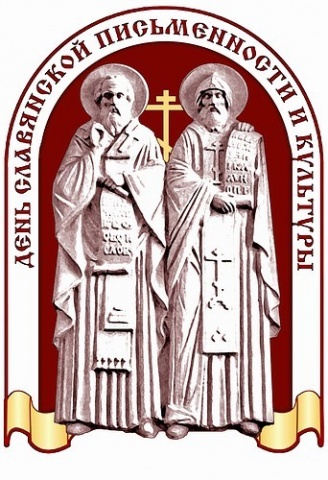 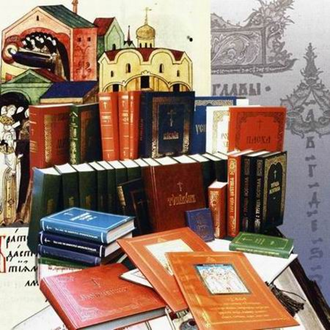 Величие     С Л О В АСценарий вечера, посвященногоДню славянской письменности и культурыДанков,2013                                       «Величие слова»                                            Сценарий вечера, посвященного                          Дню славянской письменности и культуры                               ( Звучит колокольный звон,                                 Слайд с изображением календаря)Чтец1. По  широкой  Руси – нашей матушке                        Колокольный звон разливается.                        Ныне братья святые  Кирилл и Мефодий                        За труды свои прославляются.	Ведущий 1.Гой, вы славные  наши гостюшки,  разлюбезные  милые детушки! Расскажем мы вам о святой Руси, о далёких временах, вам неведомых.  Жили-были тогда добры молодцы, раскрасавицы – красны девицы. А  у них были добрые матушки, бородатые мудрые батюшки. Умели они пахать да косить,  дома-терема рубить, умели и холсты ткать, узорами их вышивать. А вот грамоты наши предки не ведали, не умели книги читать и письма писать. И явились на Русь два просветителя, братья мудрые, Кирилл и Мефодий. Жили они на границе государства Византийского и славянской земли, городе Солуни.Ведущий 2.	Было это  более тысячи лет  назад. И теперь, ежегодно, 24 мая во всех  славянских странах торжественно  прославляют создателей письменности Кирилла и Мефодия – учителей  словенских.    (Слайд. Изображение Кирилла и Мефодия)В  городе  Данкове этот праздник мы отмечаем в пятый раз.Ведущий 1.В   наше время невозможно  представить  себе жизнь  без  книг, журналов, газет, потока  информации. Появление письменности стало  одним  из  самых  важных  открытий.  По значимости этот  шаг  можно сравнить   с  добыванием огня.        Ведущий 2. Итак,  мы начинаем наш праздник. Слово для поздравления  предоставляется ….и священнослужителю…...	Ведущий 1.Все народы, что  пишут кириллицей,	Что зовутся издревле славянскими,	Славят подвиг первоучителей.	Христианских своих просветителей.	 ( на фоне слайдов)	Ведущий 2.Русоволосые и сероглазые, 	Лицом все светлые и сердцем славные,	Древляне, русичи, поляне,	Скажите, кто вы(вместе) Мы - славяне!     	Своей статью все пригожие,   	Все разные и все похожие,	Зовётесь ныне – россияне,	Вопрос мой: Кто вы?	(вместе) Мы – славяне.	 Ведущий 1.Год  восемьсот шестьдесят третий –Ты  эту дату  должен  знать.Послал  их  царь  в тот  самый  годСлавянский  просвещать  народИ  про  учение ХристовоСказать  им  просто  и  толково.Им предстояло  трудный  путь пройти,Они    должны  были перевестиВсе книги с  греческого  на  славянский.Пришлось  им  азбуку  изобрести.Ведущий 2.В течение трёх лет Кирилл и Мефодий трудились в Моравии. Первоучители  не только перевели  с древнегреческого языка на славянский главные христианские книги, но  и воспитали целую плеяду учеников, от которых разрослось дерево великой славянской культуры. Ведущий 1.Так вот они - наши истоки,Плывут, в полумраке светясь,Торжественно-строгие строки,Литая славянская вязь.Так вот где, так вот где впервые.Обрел у подножия горПод огненным знаком СофииАлмазную твердость глагол.И Русь над водой многопенной,Открытая вольным ветрам,"Я есмь!" - заявила Вселенной,"Я есмь!" - заявила векам.Ведущий 2.Азбука, употребляемая в современном церковно-славянском языке, называется кириллицей в память святого Кирилла.	А святых братьев Кирилла и Мефодия церковь прославляет как просветителей славян, как  равных апостолам – ученикам Христа, так как  они несли свет учения Христова.                ( Церковный хор)Чтец 2.	Мы благодарны просвещенью.    	Наука – Солнце, душу грей!    	Рукой отцов благословенный,    	Иди в историю смелей!   	Судьба нас к жизни возродила,    	Творцы Мефодий и Кирилл,    	Имен их время не забыло,    	Народ славянский не забыл.Ведущий 1.У славянской азбуки есть своя тайна. Сохранилось бесценное  послание от Кирилла и Мефодия. В переводе оно звучит так:                          ( на фоне слайда)«Я познал буквы: письмо – это достояние. Трудитесь усердно, земляне, как подобает разумным людям – постигайте мироздание! Несите слово убежденно: знание – дар Божий! Дерзайте, внимайте, чтобы сущего свет постичь».(Выступление девочки и   мальчика)Буква к букве - будет слово,Слово к слову - речь готова.И напевна, и стройна,Музыкой звучит она.Так восславим буквы эти!Пусть они приходят к детям,И пусть будет знаменитНаш славянский алфавит!( Слайды «Старинные книги и современные выставки»)           Ведущий 2. Все,  созданное  умом  человека,  способна  удержать  и  передать  книга.  Книга -   гениальное  достижение  человечества.      			 Презентация сборника:Богата земля Данковская мастерами поэтического слова. Совсем недавно увидел свет новый сборник Виктора Емельяновича Коновалова «Признание». А представят его вам наша данковская поэтесса Тамара Николаевна Портнихина  и автор.	                 Юмористическая сценкаНа сцене появляются два старца (Кирилл и Мефодий). Их изображают ученики, накинувшие на голову и плечи большие темные плащи до пят с капюшонами, надев бороды от костюмов Деда Мороза."Старцы" с удивлением осматривают зал, в котором проводится праздник, плакаты с буквами кириллицы и говорят:Кирилл:Посмотри сюда, Мефодий -Это ж наши с тобой буквы,Говорил тебе - в народеНаши буквы помнить будут!Знать, трудились не напрасно,Видишь - торжество какое,Посмотри-ка, жизнь - прекрасна!Видно, празднество большое.Мефодий:Слышал, гимн пропели и тебе, и мне,Значит, мы прославили Россию на Земле.Такой язык красивый создали не зря,Ты видишь - все славяне нас благодарят.Однако, кто это кричит,А речь мне не понятна?"Старцы" отходят в сторонку. На сцене появляются мальчик и девочка (в очках), ведущие между собой диалог (громко):Мальчик: "Эй, очкарик, прикинь - училка по физ-ре вконец оборзела, мне пару вкатила за то, что я с полурока сорвался. Мне теперь предки на  карман бабки не дадут!"Девочка: "А мой фазер запретил мне купить прикид от Дольче и Габанна, видать - с дуба рухнул. В чем мне теперь на тусовку подрулить?"Мальчик и девочка, оживленно жестикулируя, удаляются.Снова на сцену выходят "старцы":Кирилл:Видать заморские словаПроникли в речь на РусьИ трудно будет их изжить, боюсь…Мефодий:Да нет, ведь это отроки младые,Не выучили все они слова красивые, простые,А как прочтут Толстого, Пушкина все книжки,То враз их головы наполнятся умишком,Поймут они, что никогда нельзя предатьЯзык родной, как Родину и Мать!Ведущий 1.Чтоб уберечься от лихой беды, Чтоб сделать жизнь светлей и интересней,  Испей глоток живительной воды  Из родника российской чистой песни.На сцену приглашается народный ансамбль «Вольный Дон» (руководитель Елена Дымова)Слова Александра Бабина, Музыка Олега Евдокимова  «Данковский край».Слова Александра Бабина, музыка Владимира Ильвохина «Пой, гармошка»	Русская народная песня «Возле речки, возле моста»	Солист Владимир РомановВедущий 2О, русские песни любимые,В народе веками хранимые,Ну чем же вы так хороши?И в горе вы с нами, и  в радости,Вы с нами  с рожденья, до старостиЗвучите в глубинах души.Песня «Стать бы мне рябиною»,   исполняет  Людмила Саврасых.	Ведущий 1.Сегодняшний день считают праздником славянской письменности и культуры. Все мы, россияне, славяне, должны помнить наши корни и пропагандировать нашу русскую культуру, помнить наши традиции.  На сцену приглашаем  фольклорный коллектив «Оберег» (Руководитель Наталья Митина)	Исполняются песни «Да по улочке»  и                                            «Пчёлочка златая»	Ведущий 2.Два притопа, два прихлопа,С каблука и на носок.Сказки русские танцуют,Выше нос и руки в бок!Танцевальный коллектив «Сударушка» (руководитель Любовь Костюхина)  исполняет танец «Детская сказка» Ведущий 1.И будет славить Русь родная святых апостолов славян…И сладким звуком их имен, свои молитвы оглашая,Ведущий 2.Из века в век, из рода в род, она их память сбережет!Слава Кириллу, слава Мефодию – братьям святым!Составители:  Измалкова Г.М., зав. методико-библиограф. отделом,                         Ложковая В.М., методист по работе с детьми